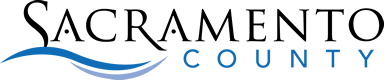 Emergency Medical Advisory Group2019/2020 Meeting DatesPlease contact Sherri Chambers at ChambersS@SacCounty.net or (916) 875-0596 with questions about Emergency Medical Advisory Group meetings.November 13, 2019DateTimeLocationFridayAugust 2, 20192:00 p.m. – 3:30 p.m.Sacramento County EMS9616 Micron Ave. Suite 900Conference Room 1Sacramento, 95827WednesdayNovember 13, 20193:00 p.m. – 4:30 p.m.Sacramento County EMS9616 Micron Ave. Suite 900Conference Room 1Sacramento, 95827ThursdayFebruary 13, 20203:00 p.m. – 4:30 p.m.Sacramento County EMS9616 Micron Ave. Suite 900Conference Room 1Sacramento, 95827ThursdayMay 14, 20203:00 p.m. – 4:30 p.m.Sacramento County EMS9616 Micron Ave. Suite 900Conference Room 1Sacramento, 95827Thursday August 13, 20203:00 p.m. – 4:30 p.m.Sacramento County EMS9616 Micron Ave. Suite 900Conference Room 1Sacramento, 95827ThursdayNovember 12, 20203:00 p.m. – 4:30 p.m.Sacramento County EMS9616 Micron Ave. Suite 900Conference Room 1Sacramento, 95827